OFFICE OF THE PRINCIPALNORTH LAKHIMPUR COLLEGE(An Autonomous College Affiliated to Dibrugarh University)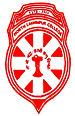 COLLEGE WITH POTENTIAL FOR EXCELLENCE PHASE –IIP.O.- KHELMATI – 787031, North Lakhimpur , Assam(Accredited by NAAC with “B++” grade, 2.9 CGPA)Website : www.nlc.ac.in, e-mail: nlcollege.autonomous@gmail.com , Phone : 03752-222174(O),22119®,94350-86753(m),Fax : 03752-232234…….……….Ref No:NLC/ITEP/Admission-notice/2023/367				  		 Date: 11/9/2023ADMISSION NOTICE FORFOUR YEAR INTEGRATED B.A. B.Ed. PROGRAMMEIt is general information to all the students who have qualified National Common Entrance Test, 2023 which was held on 9th Aug-2023, for four years Integrated Teachers Education programmes (B.A. B.Ed.), who have qualified  and opted for Admission in North Lakhimpur College (Autonomous)are hereby call for 2nd counselling and admission  on 15th September,2023. They have to produce requisite original documents at the time of Counselling.  N.B: Admission fees Rs. 25000/- Per Semester.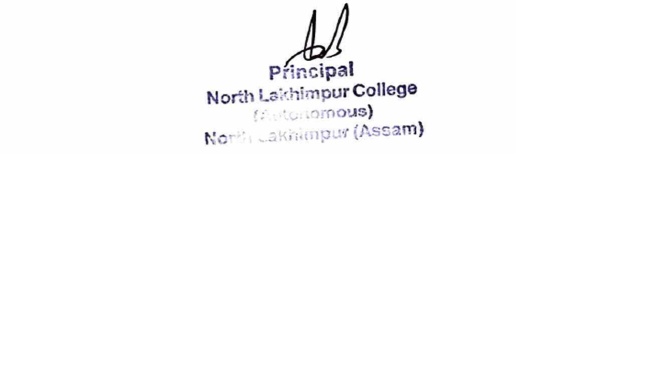 